HARDWARE: the physical components of a computer system that you can see and touch.

An input device is any piece of computer hardware used to provide data to a computer system.ALGORITHMS: Step by step instructions in order to solve a problem. The best algorithms are efficient and concise. They need to have the steps in the right order!  Algorithms are used for many different things including calculations, data processing and automation.
BINARYBinary is a number system that only uses two digits: 1 and 0. All information that is processed by a computer is in the form of a sequence of 1s and 0s. The binary system is known as a ‘base 2’ system. 
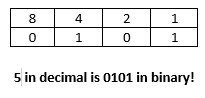 5 in decimal is 
0101 in binary!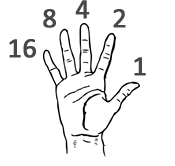 An output device is any piece of computer hardware that displays information (data that has been processed) in a human readable format. This could be as an image, sound, texture or motion. 

Some devices can be classed as both input and output devices – such as touch screen monitors and headsets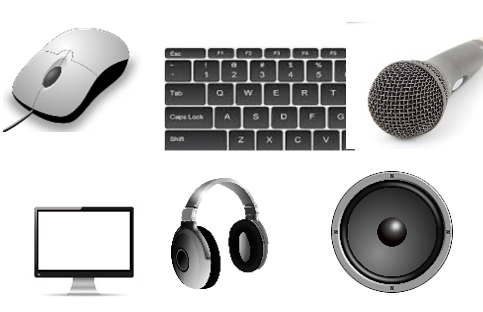 Dr John Snow’s germ theory algorithm is considered to be a vital medical breakthrough in the prevention of deaths from chlorea in Victorian England. His careful planning and investigation enabled him to identify the source of the chloera outbreak in the Soho, London in 1854.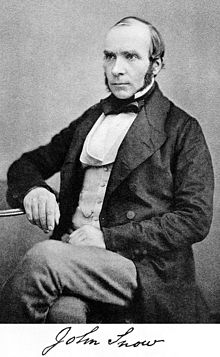 
 
Poor algorithms lead to poor results:
Garbage in, Garbage out! 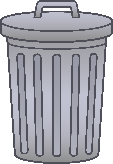 BINARYBinary is a number system that only uses two digits: 1 and 0. All information that is processed by a computer is in the form of a sequence of 1s and 0s. The binary system is known as a ‘base 2’ system. 
5 in decimal is 
0101 in binary!FILE SIZES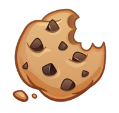 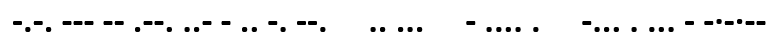 The Central Processing UnitThe CPU or microprocessor is considered to the brain of a computer! The CPU carries out processes such as calculating, sorting and searching. The CPU will execute sequences of instructions (called a program) – needed to process data on our digital devices. CPUs are found in a range of devices from computers, to washing machines and mobile phones. Computer clock speed is measured in hertz (Hz)

A CPU with a clock rate of 1.8 GHz 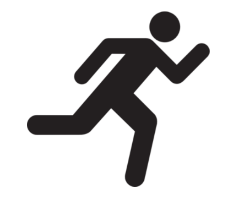 can perform 1,800,000,000 clock cycles 
per second!The Central Processing UnitThe CPU or microprocessor is considered to the brain of a computer! The CPU carries out processes such as calculating, sorting and searching. The CPU will execute sequences of instructions (called a program) – needed to process data on our digital devices. CPUs are found in a range of devices from computers, to washing machines and mobile phones. Computer clock speed is measured in hertz (Hz)

A CPU with a clock rate of 1.8 GHz can perform 1,800,000,000 clock cycles 
per second!